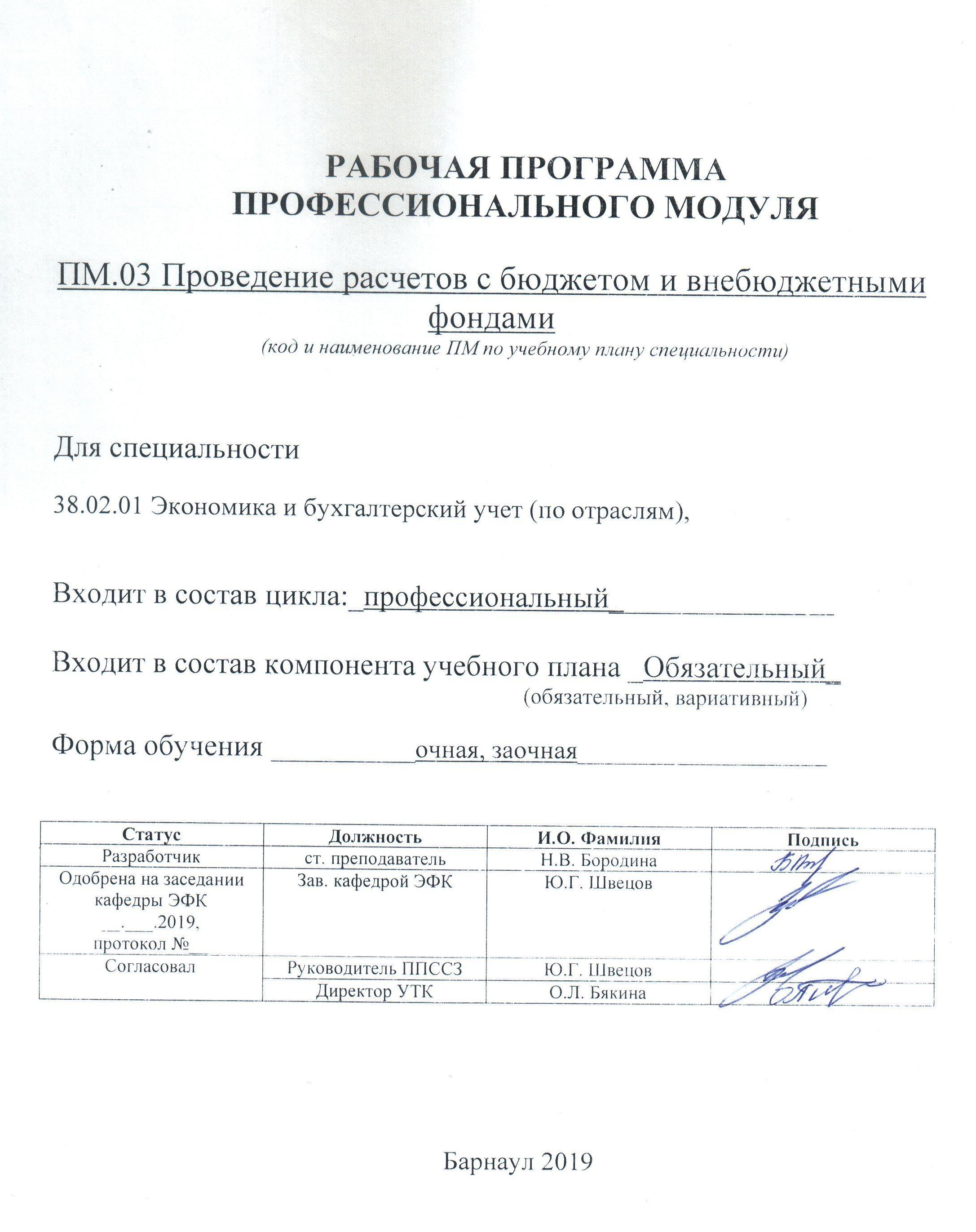 СОДЕРЖАНИЕ1 паспорт РАБОЧЕЙ ПРОГРАММЫ ПРОФЕССИОНАЛЬНОГО МОДУЛЯ ПМ.03название профессионального модуля1.1. Место профессионального модуля в структуре основной профессиональной образовательной программы:Обязательная  часть общего профессионального циклаОсвоению данного модуля предшествует изучение общепрофессиональных дисциплин: «Экономика организации», «Финансы, денежное обращение и кредит», «Основы предпринимательской деятельности», «Основы бухгалтерского учета» профессиональных модулей «Документирование хозяйственных операций и ведение бухгалтерского учета активов организации» и «Ведение бухгалтерского учета источников формирования активов, выполнение работ по инвентаризации активов и финансовых обязательств организации».1.2. Цели и задачи профессионального модуля – требования к результатам освоения профессионального модуля:Цель профессионального модуля «Проведение расчетов с бюджетом и внебюджетными фондами» - получение практических навыков проведения расчетов с бюджетом и внебюджетными фондами и освоение соответствующих ему общих компетенций, и профессиональных компетенций.Требования к результатам освоения профессионального модуля1.3 Количество часов на освоение рабочей программы профессионального модуля:По очной форме обучениямаксимальной учебной нагрузки обучающегося (без учета практик) 114 часов, в том числе:обязательной аудиторной учебной нагрузки обучающегося 100 часов; самостоятельной работы обучающегося 4 часа;промежуточная аттестация – 10 часов.Практика:производственная (2 недели)  – 72 часа.По заочной форме обучениямаксимальной учебной нагрузки обучающегося (без учета практик) 142 часов, в том числе:обязательной аудиторной учебной нагрузки обучающегося 24 часа; самостоятельной работы обучающегося 80 часов;промежуточная аттестация – 10 часов.Практика:производственная (2 недели)  – 72 часа.2 РЕЗУЛЬТАТЫ ОСВОЕНИЯ ПРОФЕССИОНАЛЬНОГО МОДУЛЯРезультатом освоения профессионального модуля является освоение студентом основным видом деятельности Проведение расчетов с бюджетом и внебюджетными фондами, в том числе профессиональными (ПК) и общими (ОК) компетенциями:3 СТРУКТУРА и содержание профессионального модуля3.1 Тематический план профессионального модуля для специальности 38.02.01 Экономика и бухгалтерский учет (по отраслям) (очная форма обучения)3.1 Тематический план профессионального модуля для специальности 38.02.01 Экономика и бухгалтерский учет (по отраслям) (заочная форма обучения)3.2 Содержание обучения по профессиональному модулю (ПМ) для специальности 38.02.01 Экономика и бухгалтерский учет (по отраслям) (очная форма обучения)*Для характеристики уровня освоения учебного материала используются следующие обозначения:1 - ознакомительный  (узнавание ранее изученных объектов, свойств); 2 - репродуктивный (выполнение деятельности по образцу, инструкции или под руководством);3 - продуктивный (планирование и самостоятельное выполнение деятельности, решение проблемных задач).3.2 Содержание обучения по профессиональному модулю (ПМ) для специальности 38.02.01 Экономика и бухгалтерский учет (по отраслям) (заочная форма обучения)*Для характеристики уровня освоения учебного материала используются следующие обозначения:1 - ознакомительный  (узнавание ранее изученных объектов, свойств); 2 - репродуктивный (выполнение деятельности по образцу, инструкции или под руководством);- продуктивный (планирование и самостоятельное выполнение деятельности, решение проблемных задач).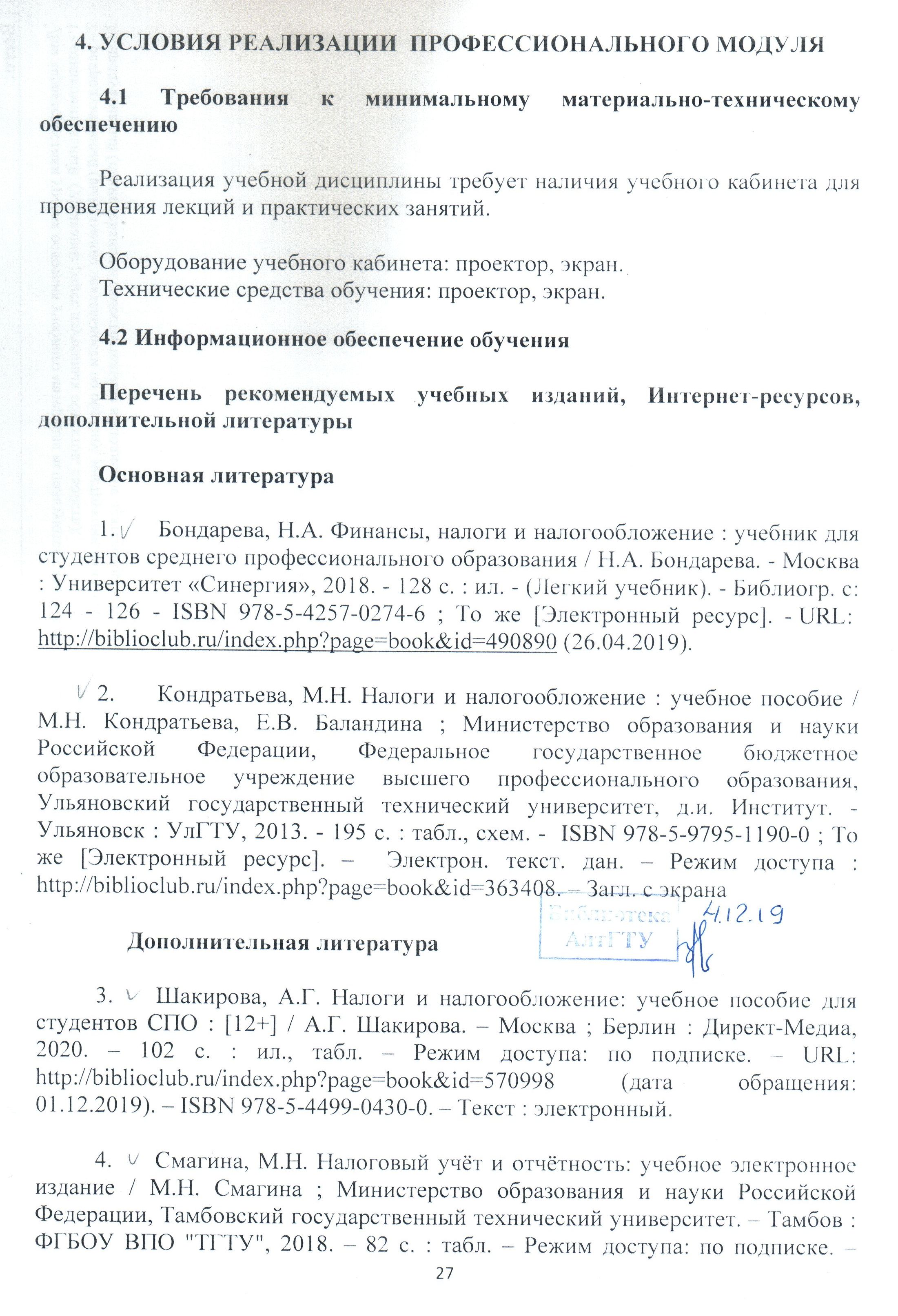 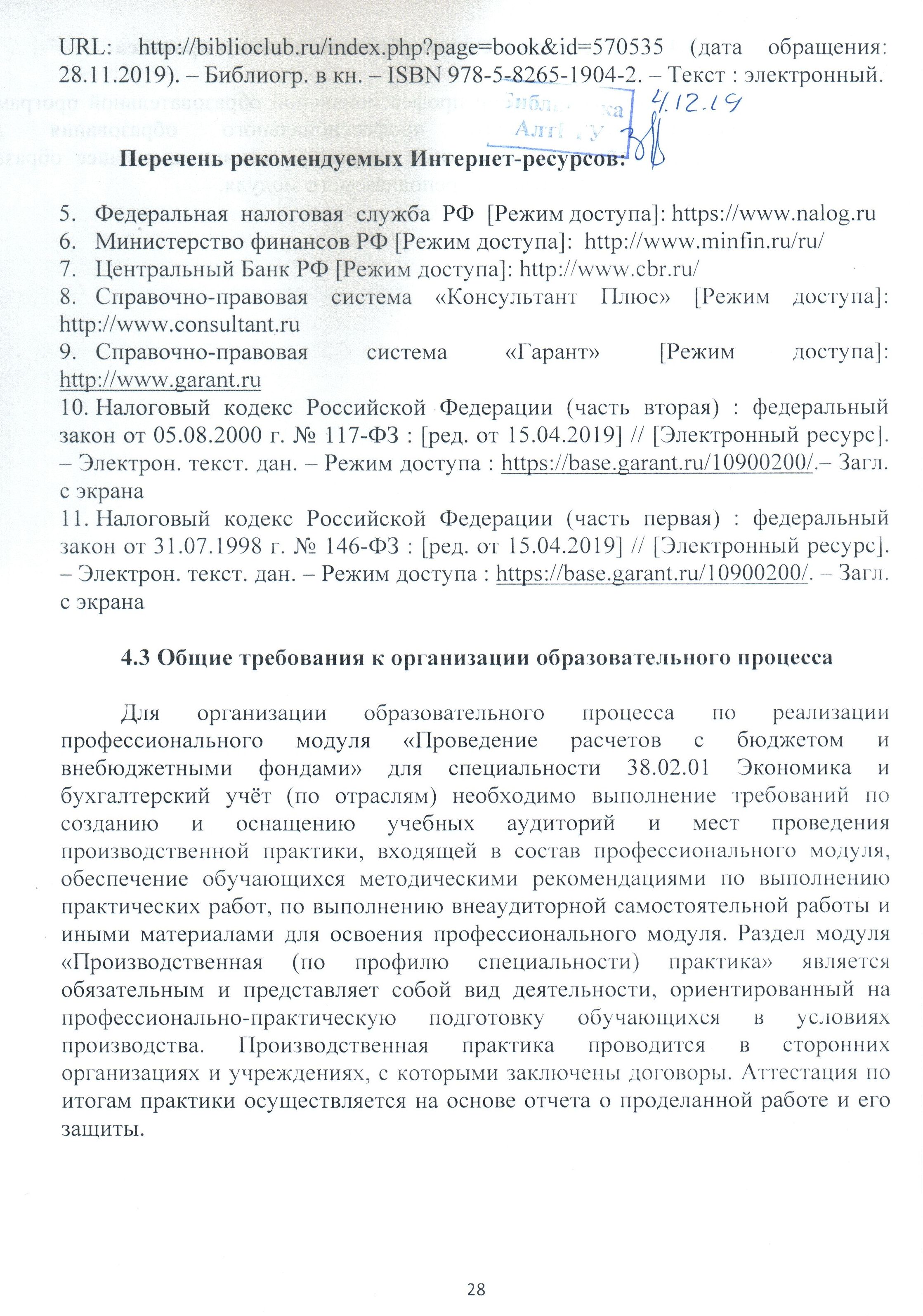 Перечень рекомендуемых Интернет-ресурсов:Федеральная  налоговая  служба  РФ  [Режим доступа]: https://www.nalog.ruМинистерство финансов РФ [Режим доступа]:  http://www.minfin.ru/ru/Центральный Банк РФ [Режим доступа]: http://www.cbr.ru/Справочно-правовая система «Консультант Плюс» [Режим доступа]: http://www.consultant.ruСправочно-правовая система «Гарант» [Режим доступа]: http://www.garant.ruНалоговый кодекс Российской Федерации (часть вторая) : федеральный закон от 05.08.2000 г. № 117-ФЗ : [ред. от 15.04.2019] // [Электронный ресурс]. – Электрон. текст. дан. – Режим доступа : https://base.garant.ru/10900200/.– Загл. с экранаНалоговый кодекс Российской Федерации (часть первая) : федеральный закон от 31.07.1998 г. № 146-ФЗ : [ред. от 15.04.2019] // [Электронный ресурс]. – Электрон. текст. дан. – Режим доступа : https://base.garant.ru/10900200/. – Загл. с экрана4.3 Общие требования к организации образовательного процесса Для организации образовательного процесса по реализации профессионального модуля «Проведение расчетов с бюджетом и внебюджетными фондами» для специальности 38.02.01 Экономика и бухгалтерский учёт (по отраслям) необходимо выполнение требований по созданию и оснащению учебных аудиторий и мест проведения производственной практики, входящей в состав профессионального модуля, обеспечение обучающихся методическими рекомендациями по выполнению практических работ, по выполнению внеаудиторной самостоятельной работы и иными материалами для освоения профессионального модуля. Раздел модуля «Производственная (по профилю специальности) практика» является обязательным и представляет собой вид деятельности, ориентированный на профессионально-практическую подготовку обучающихся в условиях производства. Производственная практика проводится в сторонних организациях и учреждениях, с которыми заключены договоры. Аттестация по итогам практики осуществляется на основе отчета о проделанной работе и его защиты. 4.4 Кадровое обеспечение образовательного процесса Реализация основной профессиональной образовательной программы по специальности среднего профессионального образования должна обеспечиваться педагогическими кадрами, имеющими высшее образование, соответствующее профилю преподаваемого модуля. 5. Контроль и оценка результатов освоения профессионального модуля (вида профессиональной деятельности)Формы и методы контроля и оценки результатов обучения позволяют проверять у студента не только сформированность профессиональных компетенций, но и развитие общих компетенций и обеспечивающих их умений.Разработчики: 	Кафедра «ЭФК»             ст. преподаватель __                                             Н.В. Бородина.   (место работы)             (занимаемая должность)                 (инициалы, фамилия)Эксперты: Каф. «ЭФК»                     ______________       	                   _____________________.Лист актуализации рабочей программы профессионального модуля1 ПАСПОРТ РАБОЧЕЙ ПРОГРАММЫ профессионального модуля3Место профессионального модуля в структуре основной профессиональной образовательной программы3Цели и задачи профессионального модуля – требования к результатам освоения профессионального модуля31.3 Рекомендуемое количество часов  на освоение программы профессионального модуля72 Результаты освоения профессионального модуля83 Структура и содержание профессионального модуля93.1 Тематический план профессионального модуля93.2 Содержание обучения по профессиональному модулю104 Условия реализации профессионального модуля284.1 Требования к минимальному материально-техническому обеспечению284.2 Информационное обеспечение обучения. Перечень рекомендуемых учебных изданий, Интернет-ресурсов, дополнительной литературы284.3 Общие требования к организации образовательного процесса294.4 Кадровое обеспечение образовательного процесса305 Контроль и оценка результатов освоения профессионального модуля (вида профессиональной деятельности)31ПРИЛОЖЕНИЕ А (обязательное) Фонд оценочных материалов по профессиональному модулю38ПРИЛОЖЕНИЕ Б  Методические рекомендации и указания54Проведение расчетов с бюджетом и внебюджетными фондамиНомер /индекс компетенции по ФГОС СПОСодержание компетенцииВ результате изучения модуля обучающиеся должны:В результате изучения модуля обучающиеся должны:В результате изучения модуля обучающиеся должны:Номер /индекс компетенции по ФГОС СПОСодержание компетенциииметь практический опытзнатьуметьПК 3.1.Формировать бухгалтерские проводки по начислению и перечислению налогов и сборов в бюджеты различных уровней В проведении расчетов с бюджетом и внебюджетными фондами виды и порядок налогообложения;систему налогов Российской Федерации;элементы налогообложения;источники уплаты налогов, сборов, пошлин;оформление бухгалтерскими проводками начисления и перечисления сумм налогов и сборов;аналитический учет по счету 68 "Расчеты по налогам и сборам";определять виды и порядок налогообложения;ориентироваться в системе налогов Российской Федерации;выделять элементы налогообложения;определять источники уплаты налогов, сборов, пошлин;оформлять бухгалтерскими проводками начисления и перечисления сумм налогов и сборов;организовывать аналитический учет по счету 68 "Расчеты по налогам и сборам";ПК 3.2.Оформлять платежные документы для перечисления налогов и сборов в бюджет, контролировать их прохождение по расчетно-кассовым банковским операциям В проведении расчетов с бюджетом и внебюджетными фондами порядок заполнения платежных поручений по перечислению налогов и сборов;правила заполнения данных статуса плательщика, идентификационный номер налогоплательщика (далее - ИНН) получателя, код причины постановки на учет (далее - КПП) получателя, наименования налоговой инспекции, код бюджетной классификации (далее - КБК), общероссийский классификатор объектов административно-территориального деления (далее - ОКАТО), основания платежа, налогового периода, номера документа, даты документа, типа платежа;коды бюджетной классификации, порядок их присвоения для налога, штрафа и пени;образец заполнения платежных поручений по перечислению налогов, сборов и пошлин;заполнять платежные поручения по перечислению налогов и сборов;выбирать для платежных поручений по видам налогов соответствующие реквизиты;выбирать коды бюджетной классификации для определенных налогов, штрафов и пени;пользоваться образцом заполнения платежных поручений по перечислению налогов, сборов и пошлин;ПК 3.3.Формировать бухгалтерские проводки по начислению и перечислению страховых взносов во внебюджетные фонды и налоговые органы В проведении расчетов с бюджетом и внебюджетными фондами учет расчетов по социальному страхованию и обеспечению;аналитический учет по счету 69 "Расчеты по социальному страхованию";сущность и структуру страховых взносов в Федеральную налоговую службу (далее - ФНС России) и государственные внебюджетные фонды;объекты налогообложения для исчисления страховых взносов в государственные внебюджетные фонды;порядок и сроки исчисления страховых взносов в ФНС России и государственные внебюджетные фонды;порядок и сроки представления отчетности в системе ФНС России и внебюджетного фонда;особенности зачисления сумм страховых взносов в государственные внебюджетные фонды;оформление бухгалтерскими проводками начисления и перечисления сумм страховых взносов в ФНС России и государственные внебюджетные фонды:в Пенсионный фонд Российской Федерации, Фонд социального страхования Российской Федерации, Фонд обязательного медицинского страхования;начисление и перечисление взносов на страхование от несчастных случаев на производстве и профессиональных заболеваний;использование средств внебюджетных фондов;проводить учет расчетов по социальному страхованию и обеспечению;определять объекты налогообложения для исчисления, отчеты по страховым взносам в ФНС России и государственные внебюджетные фонды;применять порядок и соблюдать сроки исчисления по страховым взносам в государственные внебюджетные фонды;применять особенности зачисления сумм по страховым взносам в ФНС России и в государственные внебюджетные фонды: в Пенсионный фонд Российской Федерации, Фонд социального страхования Российской Федерации, Фонды обязательного медицинского страхования;оформлять бухгалтерскими проводками начисление и перечисление сумм по страховым взносам в ФНС России и государственные внебюджетные фонды: в Пенсионный фонд Российской Федерации, Фонд социального страхования Российской Федерации, Фонд обязательного медицинского страхования;осуществлять аналитический учет по счету 69 "Расчеты по социальному страхованию";ПК 3.4.Оформлять платежные документы на перечисление страховых взносов во внебюджетные фонды и налоговые органы, контролировать их прохождение по расчетно-кассовым банковским операциям В проведении расчетов с бюджетом и внебюджетными фондами процедуру контроля прохождения платежных поручений по расчетно-кассовым банковским операциям с использованием выписок банка;порядок заполнения платежных поручений по перечислению страховых взносов во внебюджетные фонды;образец заполнения платежных поручений по перечислению страховых взносов во внебюджетные фонды;процедуру контроля прохождения платежных поручений по расчетно-кассовым банковским операциям с использованием выписок банка.осуществлять контроль прохождения платежных поручений по расчетно-кассовым банковским операциям с использованием выписок банка;заполнять платежные поручения по перечислению страховых взносов в Пенсионный фонд Российской Федерации, Фонд социального страхования Российской Федерации, Фонд обязательного медицинского страхования;выбирать для платежных поручений по видам страховых взносов соответствующие реквизиты;оформлять платежные поручения по штрафам и пеням внебюджетных фондов;пользоваться образцом заполнения платежных поручений по перечислению страховых взносов во внебюджетные фонды;заполнять данные статуса плательщика, ИНН получателя, КПП получателя, наименование налоговой инспекции, КБК, ОКАТО, основания платежа, страхового периода, номера документа, даты документа;пользоваться образцом заполнения платежных поручений по перечислению страховых взносов во внебюджетные фонды;осуществлять контроль прохождения платежных поручений по расчетно-кассовым банковским операциям с использованием выписок банка.КодНаименование результата обученияКодНаименование результата обученияОК-1Выбирать способы решения задач профессиональной деятельности применительно к различным контекстамОК-2Осуществлять поиск, анализ и интерпретацию информации, необходимой для выполнения задач профессиональной деятельностиОК-3Планировать и реализовывать собственное профессиональное и личностное развитиеОК-4Работать в коллективе и команде, эффективно взаимодействовать с коллегами, руководством, клиентамиОК-5Осуществлять устную и письменную коммуникацию на государственном языке Российской Федерации с учетом особенностей социального и культурного контекстаОК-9Использовать информационные технологии в профессиональной деятельностиОК-10Пользоваться профессиональной документацией на государственном и иностранном языкахОК-11Использовать знания по финансовой грамотности, планировать предпринимательскую деятельность в профессиональной сфереПК 3.1.Формировать бухгалтерские проводки по начислению и перечислению налогов и сборов в бюджеты различных уровнейПК 3.2.Оформлять платежные документы для перечисления налогов и сборов в бюджет, контролировать их прохождение по расчетно-кассовым банковским операциямПК 3.3.Формировать бухгалтерские проводки по начислению и перечислению страховых взносов во внебюджетные фонды и налоговые органыПК 3.4.Оформлять платежные документы на перечисление страховых взносов во внебюджетные фонды и налоговые органы, контролировать их прохождение по расчетно-кассовым банковским операциямКоды профессиональных компетенцийНаименования разделов профессионального модуля*Всего часовОбъем времени, отведенный на освоение междисциплинарного курса (курсов)Объем времени, отведенный на освоение междисциплинарного курса (курсов)Объем времени, отведенный на освоение междисциплинарного курса (курсов)Объем времени, отведенный на освоение междисциплинарного курса (курсов)Объем времени, отведенный на освоение междисциплинарного курса (курсов)Практика Практика Экзамен по модулюКоды профессиональных компетенцийНаименования разделов профессионального модуля*Всего часовОбязательная аудиторная учебная нагрузка студентаОбязательная аудиторная учебная нагрузка студентаОбязательная аудиторная учебная нагрузка студентаСамостоятельная работа студентаСамостоятельная работа студентаУчебная,часовПроизводственная (по профилю специальности),часов(если предусмотрена рассредоточенная практика)**Экзамен по модулюКоды профессиональных компетенцийНаименования разделов профессионального модуля*Всего часовВсего,часовВ т.ч. лекции, часовв т.ч. лабораторные работы и практические занятия,часовВсего,часовв т.ч., курсовая работа (проект),часовУчебная,часовПроизводственная (по профилю специальности),часов(если предусмотрена рассредоточенная практика)**Экзамен по модулю12345678910ПК 3.1.-ПК 3.4.Организация расчетов с бюджетом и внебюджетными фондами10810050508--ПК 3.1.-ПК 3.4.Производственная практика (по профилю специальности), часов (если предусмотрена концентрированная практика)**7272Экзамен по модулю6Всего: 18610050508-726Коды профессиональных компетенцийНаименования разделов профессионального модуля*Всего часовОбъем времени, отведенный на освоение междисциплинарного курса (курсов)Объем времени, отведенный на освоение междисциплинарного курса (курсов)Объем времени, отведенный на освоение междисциплинарного курса (курсов)Объем времени, отведенный на освоение междисциплинарного курса (курсов)Объем времени, отведенный на освоение междисциплинарного курса (курсов)Практика Практика Экзамен по модулюКоды профессиональных компетенцийНаименования разделов профессионального модуля*Всего часовОбязательная аудиторная учебная нагрузка студентаОбязательная аудиторная учебная нагрузка студентаОбязательная аудиторная учебная нагрузка студентаСамостоятельная работа студентаСамостоятельная работа студентаУчебная,часовПроизводственная (по профилю специальности),часов(если предусмотрена рассредоточенная практика)**Экзамен по модулюКоды профессиональных компетенцийНаименования разделов профессионального модуля*Всего часовВсего,часовВ т.ч. лекции, часовв т.ч. лабораторные работы и практические занятия,часовВсего,часовв т.ч., курсовая работа (проект),часовУчебная,часовПроизводственная (по профилю специальности),часов(если предусмотрена рассредоточенная практика)**Экзамен по модулю12345678910ПК 3.1.-ПК 3.4.Организация расчетов с бюджетом и внебюджетными фондами10824121284-ПК 3.1.-ПК 3.4.Производственная практика (по профилю специальности), часов (если предусмотрена концентрированная практика)**3672Экзамен по модулю6Всего: 186241212 84-726Наименование разделов профессионального модуля (ПМ), междисциплинарных курсов (МДК) и темСодержание учебного материала, практические занятия, самостоятельная работа обучающихсяСодержание учебного материала, практические занятия, самостоятельная работа обучающихсяОбъем часовУровень освоения12234Раздел ПМ 03. Проведение расчетов с бюджетом и внебюджетными фондамиРаздел ПМ 03. Проведение расчетов с бюджетом и внебюджетными фондамиРаздел ПМ 03. Проведение расчетов с бюджетом и внебюджетными фондами186МДК 03.01. Организация расчетов с бюджетом и внебюджетными фондамиМДК 03.01. Организация расчетов с бюджетом и внебюджетными фондамиМДК 03.01. Организация расчетов с бюджетом и внебюджетными фондами108Раздел 1. Понятие налогов и сборов. Классификация налоговых платежейРаздел 1. Понятие налогов и сборов. Классификация налоговых платежейРаздел 1. Понятие налогов и сборов. Классификация налоговых платежейТема 1.1.Экономическая сущность налоговСодержание Содержание 21,2Тема 1.1.Экономическая сущность налоговПонятие налога и сбора. Признаки налога и сбора. Функции налога. Элементы налога.Понятие налога и сбора. Признаки налога и сбора. Функции налога. Элементы налога.21,2Тема 1.2.Классификация налоговСодержаниеСодержание21,2Тема 1.2.Классификация налоговПонятия и виды федеральных, региональных и местных налогов и сборов. Понятия и виды социальных налоговых режимов. Прямое и косвенное налогообложениеПонятия и виды федеральных, региональных и местных налогов и сборов. Понятия и виды социальных налоговых режимов. Прямое и косвенное налогообложение21,2Тема 1.2.Классификация налоговКонтрольная работа №1.Контрольная работа №1.23Раздел 2. Федеральные налогиРаздел 2. Федеральные налогиРаздел 2. Федеральные налогиТема 2.1.Налог на добавленную стоимостьСодержание Содержание 42Тема 2.1.Налог на добавленную стоимость1.Экономическая сущность НДС. Механизм исчисления НДС в бюджет.42Тема 2.1.Налог на добавленную стоимость2.Элементы НДС: налогоплательщики, объект налогообложения, порядок определения налоговой базы, налоговые ставки, налоговые льготы, порядок начисления и уплаты.42Тема 2.1.Налог на добавленную стоимость3.Учет НДС. Порядок заполнения налоговой декларации по НДС.42Тема 2.1.Налог на добавленную стоимость4.Порядок оформления платежных документов на перечисление налога в бюджетную систему РФ.42Тема 2.1.Налог на добавленную стоимостьПрактическое занятие:Практическое занятие:63Тема 2.1.Налог на добавленную стоимость1.Решение задач по определению плательщиков, облагаемых и необлагаемых оборотов, исчислению налоговой базы и суммы налога в бюджет.63Тема 2.1.Налог на добавленную стоимость2.Составление бухгалтерских корреспонденций по учету НДС.63Тема 2.1.Налог на добавленную стоимость3.Оформление платежного поручения на перечисление НДС в бюджет.63Тема 2.1.Налог на добавленную стоимостьКонтрольная работа №2.Контрольная работа №2.2Тема 2.2.АкцизыСодержаниеСодержание42Тема 2.2.Акцизы1.Экономическая сущность акцизов. Подакцизные товары.42Тема 2.2.Акцизы2.Элементы акцизов: налогоплательщики, объект налогообложения, порядок определения налоговой базы, налоговые ставки, налоговые льготы, порядок исчисления и уплаты.42Тема 2.2.Акцизы3.Учет акцизов. Порядок оформления платежных документов на перечисление акцизов в бюджетную систему РФ.42Тема 2.2.АкцизыПрактическое занятие:  Практическое занятие:  43Тема 2.2.Акцизы1.Решение  задач по определению плательщиков, облагаемых и необлагаемых оборотов, исчислению налоговой базы и суммы налога в бюджет.43Тема 2.2.Акцизы2.Составление бухгалтерских корреспонденций по учету акцизов.43Тема 2.2.Акцизы3.Оформление платежного поручения на перечисление акцизов в бюджет.43Тема 2.3.Налог на прибыль организацийСодержаниеСодержание62Тема 2.3.Налог на прибыль организаций1.Экономическая сущность налога на прибыль организаций. Понятие налогооблагаемой прибыли.62Тема 2.3.Налог на прибыль организаций2.Классификация доходов и расходов для целей налогообложения.62Тема 2.3.Налог на прибыль организаций3.Элементы налога: налогоплательщики, объект налогообложения, порядок определения налоговой базы, налоговые ставки, порядок исчисления и уплата.62Тема 2.3.Налог на прибыль организаций4.Учет налога на прибыль организаций. Понятие налогового учета.62Тема 2.3.Налог на прибыль организаций5.Порядок оформления платежных документов на перечисление налогов в бюджетную систему РФ.62Тема 2.3.Налог на прибыль организацийПрактическое занятие:  Практическое занятие:  43Тема 2.3.Налог на прибыль организаций1.Решение  задач по определению плательщиков, учитываемых и не учитываемых при исчислении налога доходов и расходов, исчисление налоговой базы и суммы налога в бюджет.43Тема 2.3.Налог на прибыль организаций2.Нормирование расходов.43Тема 2.3.Налог на прибыль организаций3.Составление бухгалтерских корреспонденций по учету налога.43Тема 2.3.Налог на прибыль организаций4.Оформление платежного поручения на перечисление акцизов в бюджет43Тема 2.3.Налог на прибыль организацийКонтрольная работа №3.Контрольная работа №3.23Тема 2.4.Налог на доходы физических лицСодержаниеСодержание42Тема 2.4.Налог на доходы физических лиц1.Экономическая сущность налога на доходы физических лиц.. 42Тема 2.4.Налог на доходы физических лиц2.Элементы налога: налогоплательщики (резиденты и нерезиденты), объекты налогообложения, порядок определения налоговой базы, налоговые ставки, налоговые льготы (доходы, не подлежащие налогообложению, налоговые вычеты), порядок исчисления и уплаты42Тема 2.4.Налог на доходы физических лиц3.Понятие налоговых агентов.42Тема 2.4.Налог на доходы физических лиц4.Налогообложение доходов индивидуальных предпринимателей.42Тема 2.4.Налог на доходы физических лиц5.Учет налога. Декларирование доходов физических лиц.42Тема 2.4.Налог на доходы физических лиц6.Порядок оформления платежных документов на перечисление налога в бюджетную систему РФ.42Тема 2.4.Налог на доходы физических лицПрактическое занятие:  Практическое занятие:  43Тема 2.4.Налог на доходы физических лиц1.Решение  задач по определению плательщиков, облагаемых и необлагаемых доходов, исчисление налоговой базы и суммы налога в бюджет.43Тема 2.4.Налог на доходы физических лиц2.Составление бухгалтерских корреспонденций по учету налога.43Тема 2.4.Налог на доходы физических лиц3.Оформление платежного поручения на перечисление налога в бюджет.43Тема 2.4.Налог на доходы физических лиц4.Заполнение налоговой декларации по налогу.43Тема 2.4.Налог на доходы физических лицКонтрольная работа №4.Контрольная работа №4.23Тема 2.5.Налог на добычу полезных ископаемых, водный налог, сборы за пользование объектами живого мира и за пользование объектами водных биологических ресурсов.  СодержаниеСодержание22Тема 2.5.Налог на добычу полезных ископаемых, водный налог, сборы за пользование объектами живого мира и за пользование объектами водных биологических ресурсов.  1.Экономическая сущность налога на добычу полезных ископаемых, водного налога, сборов за пользование объектами живого мира и за пользование объектами водных биологических ресурсов.22Тема 2.5.Налог на добычу полезных ископаемых, водный налог, сборы за пользование объектами живого мира и за пользование объектами водных биологических ресурсов.  2.Элементы налогов: налогоплательщики, объекты налогообложения, порядок определения налоговой базы, налоговые ставки, порядок исчисления и уплаты.22Тема 2.5.Налог на добычу полезных ископаемых, водный налог, сборы за пользование объектами живого мира и за пользование объектами водных биологических ресурсов.  3.Учет налогов. Порядок оформления платежных документов на перечисление налогов в бюджетную систему РФ.22Тема 2.5.Налог на добычу полезных ископаемых, водный налог, сборы за пользование объектами живого мира и за пользование объектами водных биологических ресурсов.  Практическое занятие:  Практическое занятие:  23Тема 2.5.Налог на добычу полезных ископаемых, водный налог, сборы за пользование объектами живого мира и за пользование объектами водных биологических ресурсов.  1.Решение задач по определению плательщиков, налоговой базы и суммы налога.23Тема 2.5.Налог на добычу полезных ископаемых, водный налог, сборы за пользование объектами живого мира и за пользование объектами водных биологических ресурсов.  2.Составление бухгалтерских корреспонденций по учету налога.23Тема 2.5.Налог на добычу полезных ископаемых, водный налог, сборы за пользование объектами живого мира и за пользование объектами водных биологических ресурсов.  3.Оформление платежного поручения на перечисление налога в бюджет.23Тема 2.6.Государственная пошлина.СодержаниеСодержание22Тема 2.6.Государственная пошлина.1.Экономическая сущность государственной пошлины.22Тема 2.6.Государственная пошлина.2.Организация и лица, взимающие государственную пошлину. Понятие юридически значимого действия.22Тема 2.6.Государственная пошлина.3.Элементы государственной пошлины: плательщики, налоговые льготы, налоговые ставки, порядок исчисления и уплата.22Тема 2.6.Государственная пошлина.4.Учет пошлины. Особенности исчисления и уплаты госпошлины в судах и при совершении нотариальных действий.22Тема 2.6.Государственная пошлина.Практическое занятие: Практическое занятие: 23Тема 2.6.Государственная пошлина.1.Решение задач по определению плательщиков и сумм госпошлины.23Тема 2.6.Государственная пошлина.2.Оформление платежного поручения на перечисление государственной пошлины в бюджет.23Раздел 3.    Региональные налогиРаздел 3.    Региональные налогиРаздел 3.    Региональные налогиТема 3.1.Налог на имущество организацииСодержаниеСодержание42Тема 3.1.Налог на имущество организации1.Экономическая сущность налога на имущество организаций.42Тема 3.1.Налог на имущество организации2.Элементы налога (с учетом региональных особенностей): налогоплательщики, объекты налогообложения, налоговая база, налоговые льготы, налоговые ставки, порядок исчисления и уплата.42Тема 3.1.Налог на имущество организации3.Учет налога. Особенности исчисления и уплаты налога.42Тема 3.1.Налог на имущество организации4.Порядок оформления налоговой отчетности по налогу.42Тема 3.1.Налог на имущество организацииПрактические занятия: Практические занятия: 23Тема 3.1.Налог на имущество организации1.Решение  задач по определению плательщиков  и сумм налога.23Тема 3.1.Налог на имущество организации2.Оформление платежного поручения на перечисление налога в бюджет.23Тема 3.1.Налог на имущество организацииКонтрольная работа №5.Контрольная работа №5.23Тема 3.2.Транспортный налог.СодержаниеСодержание22Тема 3.2.Транспортный налог.1.Экономическая сущность транспортного налога.22Тема 3.2.Транспортный налог.2.Элементы налога (с учетом региональных особенностей): налогоплательщики, объекты налогообложения, налоговая база, налоговые льготы, налоговые ставки, порядок исчисления и уплаты.22Тема 3.2.Транспортный налог.3.Учет транспортного налога, Особенности исчисления и уплаты транспортного налога приобретении прав собственности на транспортное средство, снятии с учета транспортного средства, смене двигателя.22Тема 3.2.Транспортный налог.4.Порядок оформления налоговой отчетности по налогу.22Тема 3.2.Транспортный налог.Практические знания: Практические знания: 13Тема 3.2.Транспортный налог.1.Решение  задач по определению транспортного налога.13Тема 3.2.Транспортный налог.2.Оформление платежного поручения на перечисление налога в бюджет.13Тема 3.2.Транспортный налог.Контрольная работа №6.Контрольная работа №6.13Раздел 4.  Местные налогиРаздел 4.  Местные налогиРаздел 4.  Местные налогиТема 4.1.Налог на имущество физических лицСодержаниеСодержание22Тема 4.1.Налог на имущество физических лиц1.Экономическая сущность налога на имущество физических лиц.22Тема 4.1.Налог на имущество физических лиц2.Элементы налога: налогоплательщики, объекты налогообложения, налоговая база, налоговые льготы, налоговые ставки, порядок исчисления и уплаты.22Тема 4.2.Земельный налогСодержаниеСодержание22Тема 4.2.Земельный налог1.Экономическая сущность земельного налога.22Тема 4.2.Земельный налог2.Элементы налога: налогоплательщики, объекты налогообложения (понятие кадастровой стоимости земли), налоговая база, налоговые льготы, налоговые ставки, порядок исчисления и уплаты.22Тема 4.2.Земельный налогПрактические занятия: Практические занятия: 23Тема 4.2.Земельный налог1.Решение  задач по определению налоговой базы и сумм налога.23Раздел 5. Специальные налоговые режимы.Раздел 5. Специальные налоговые режимы.Раздел 5. Специальные налоговые режимы.Тема 5.1.Упрощенная система налогообложенияСодержаниеСодержание42Тема 5.1.Упрощенная система налогообложения1.Экономическая сущность упрощенной системы налогообложения. Условия для применения УСН.42Тема 5.1.Упрощенная система налогообложения2.Элементы единого налога: налогоплательщики, объекты налогообложения, налоговая база, налоговые ставки, порядок исчисления и уплаты.42Тема 5.1.Упрощенная система налогообложения3.Порядок оформления налоговой отчетности но налогу.42Тема 5.1.Упрощенная система налогообложения4.Порядок оформления платежных документов на перечисление налога в бюджетную систему РФ.42Тема 5.1.Упрощенная система налогообложенияПрактическое занятие: Практическое занятие: 43Тема 5.1.Упрощенная система налогообложения1.Решение  задач по определению налоговой базы и сумм налога.43Тема 5.2.Единый вмененный налогСодержаниеСодержание22Тема 5.2.Единый вмененный налог1.Экономическая сущность  единого налога на вмененный доход. 22Тема 5.2.Единый вмененный налог2.Понятие вмененного дохода. Виды деятельности, по которым  применяются ЕНВД.22Тема 5.2.Единый вмененный налог3.Элементы налога: налогоплательщики, объекты налогообложения, налоговая база, налоговые ставки, порядок исчисления и уплаты.22Тема 5.2.Единый вмененный налог4.Порядок оформления налоговой отчетности по налогу.22Тема 5.2.Единый вмененный налог5.Порядок оформления платежных документов на перечисление налога в бюджетную систему РФ.22Тема 5.2.Единый вмененный налогПрактические занятия: Практические занятия: 23Тема 5.2.Единый вмененный налог1.Решение  задач по определению налоговой и сумм налога.23Тема 5.3.Единый сельскохозяйственный налогСодержаниеСодержание42Тема 5.3.Единый сельскохозяйственный налог1.Экономическая сущность единого сельскохозяйственного налога. Понятие сельскохозяйственного товаропроизводителя.42Тема 5.3.Единый сельскохозяйственный налог2.Элементы единого сельскохозяйственного налога: налогоплательщики, объекты налогообложения налоговая база, налоговые ставки, порядок исчисления и уплаты.42Тема 5.3.Единый сельскохозяйственный налог3.Порядок оформления налоговой отчетности по налогу.  42Тема 5.3.Единый сельскохозяйственный налог4.Порядок оформления платежных документов на перечисление налога в бюджетную систему РФ.Тема 5.3.Единый сельскохозяйственный налогПрактические занятия: Практические занятия: 23Тема 5.3.Единый сельскохозяйственный налог1.Решение  задач по определению налоговой базы и сумм налога23Раздел 6.  Страховые взносы на обязательное страхование и социальное обеспечение.Раздел 6.  Страховые взносы на обязательное страхование и социальное обеспечение.Раздел 6.  Страховые взносы на обязательное страхование и социальное обеспечение.Тема 6.1. Страхование в Пенсионном фонде России, Фонде социального страхования России, Фонде обязательного медицинского страхования РоссииСодержаниеСодержание42Тема 6.1. Страхование в Пенсионном фонде России, Фонде социального страхования России, Фонде обязательного медицинского страхования России1.Экономическая сущность страховых взносов на обязательное пенсионное страхование и социальное обеспечение.42Тема 6.1. Страхование в Пенсионном фонде России, Фонде социального страхования России, Фонде обязательного медицинского страхования России2.Элементы взносов: плательщики, объекты начисления, порядок определения базы начисления, необлагаемые выплаты, ставки, порядок исчисления и уплаты.42Тема 6.1. Страхование в Пенсионном фонде России, Фонде социального страхования России, Фонде обязательного медицинского страхования России3.Учет страховых взносов.42Тема 6.1. Страхование в Пенсионном фонде России, Фонде социального страхования России, Фонде обязательного медицинского страхования России4.Оформление платежных документов на перечисление страховых взносов во внебюджетные фонды РФ.42Тема 6.1. Страхование в Пенсионном фонде России, Фонде социального страхования России, Фонде обязательного медицинского страхования РоссииПрактическое занятие: Практическое занятие: 43Тема 6.1. Страхование в Пенсионном фонде России, Фонде социального страхования России, Фонде обязательного медицинского страхования России1.Решение  задач по определению плательщиков, облагаемых и необлагаемых выплат, исчислению базы и суммы взносов.43Тема 6.1. Страхование в Пенсионном фонде России, Фонде социального страхования России, Фонде обязательного медицинского страхования России2.Составление бухгалтерских корреспонденций по учету взносов.43Тема 6.1. Страхование в Пенсионном фонде России, Фонде социального страхования России, Фонде обязательного медицинского страхования России3.Оформление платежного поручения на перечисление взносов во внебюджетные фонды.43Тема 6.1. Страхование в Пенсионном фонде России, Фонде социального страхования России, Фонде обязательного медицинского страхования России4.Заполнение форм отчетности по страховым взносам.43Самостоятельная работа при изучении раздела ПМОбработка конспектов занятий. Самостоятельное изучение учебной литературы, нормативных правовых актов (по разделам и темам ПМ) Решение практических ситуаций.Внеаудиторные самостоятельные работыИзучение полномочий  законодательных (представительных) органов государственной власти субъектов РФ и постановления региональных налогов и нормативно-правового регулирования местных налогов. Изучение особенностей исчисления налоговой базы расчетов НДС. Ознакомление  со спецификой исчисления акцизов, решение практических ситуаций по акцизам. Изучение особенностей исчисления и уплаты налога банками, страховщиками, негосударственными внебюджетными фондами, участниками рынка ценных бумаг, решение практических ситуаций по налогу  на имущество организаций. Решение спорных практических ситуаций по налогам.Самостоятельная работа при изучении раздела ПМОбработка конспектов занятий. Самостоятельное изучение учебной литературы, нормативных правовых актов (по разделам и темам ПМ) Решение практических ситуаций.Внеаудиторные самостоятельные работыИзучение полномочий  законодательных (представительных) органов государственной власти субъектов РФ и постановления региональных налогов и нормативно-правового регулирования местных налогов. Изучение особенностей исчисления налоговой базы расчетов НДС. Ознакомление  со спецификой исчисления акцизов, решение практических ситуаций по акцизам. Изучение особенностей исчисления и уплаты налога банками, страховщиками, негосударственными внебюджетными фондами, участниками рынка ценных бумаг, решение практических ситуаций по налогу  на имущество организаций. Решение спорных практических ситуаций по налогам.Самостоятельная работа при изучении раздела ПМОбработка конспектов занятий. Самостоятельное изучение учебной литературы, нормативных правовых актов (по разделам и темам ПМ) Решение практических ситуаций.Внеаудиторные самостоятельные работыИзучение полномочий  законодательных (представительных) органов государственной власти субъектов РФ и постановления региональных налогов и нормативно-правового регулирования местных налогов. Изучение особенностей исчисления налоговой базы расчетов НДС. Ознакомление  со спецификой исчисления акцизов, решение практических ситуаций по акцизам. Изучение особенностей исчисления и уплаты налога банками, страховщиками, негосударственными внебюджетными фондами, участниками рынка ценных бумаг, решение практических ситуаций по налогу  на имущество организаций. Решение спорных практических ситуаций по налогам.83Производственная практика (по профилю специальности) Виды работОзнакомиться с деятельностью организации.Ознакомиться с правилами внутреннего распорядка и техникой безопасности на рабочем месте. Ознакомиться с учредительными документами и Уставом. Ознакомиться с приказом об учетной политике организации для целей налогообложения. Ознакомиться с режимом налогообложения организации. Изучить состав уплачиваемых налогов и налоговой отчетности. Провести исследование, какие налоги уплачивает организация и проанализировать виды уплачиваемых налогов. Изучить нормативные документы, которыми руководствуется организация при исчислении и уплате налогов и отражении налогов в бухгалтерском учете. Изучить порядок ведения учета расчетов с бюджетом и внебюджетными фондами по налогам, сборам и страховым взносам, уплачиваемым организацией. Изучить аналитический учет по счету 68 "Расчеты по налогам и сборам". Изучить оформление бухгалтерскими проводками начисления и перечисления сумм налогов и сборов. Изучить аналитический учет по счету 69 "Расчеты по налогам и сборам". Изучить оформление бухгалтерскими проводками начисления и перечисления сумм страховых взносов. Изучить порядок оформления платежного поручения на перечисление налогов, сборов, страховых взносов. Изучить документы налоговой отчетности, порядок и формат их представления в налоговые органы. Изучить порядок и форму осуществления платежей в бюджеты бюджетной системы РФ.Производственная практика (по профилю специальности) Виды работОзнакомиться с деятельностью организации.Ознакомиться с правилами внутреннего распорядка и техникой безопасности на рабочем месте. Ознакомиться с учредительными документами и Уставом. Ознакомиться с приказом об учетной политике организации для целей налогообложения. Ознакомиться с режимом налогообложения организации. Изучить состав уплачиваемых налогов и налоговой отчетности. Провести исследование, какие налоги уплачивает организация и проанализировать виды уплачиваемых налогов. Изучить нормативные документы, которыми руководствуется организация при исчислении и уплате налогов и отражении налогов в бухгалтерском учете. Изучить порядок ведения учета расчетов с бюджетом и внебюджетными фондами по налогам, сборам и страховым взносам, уплачиваемым организацией. Изучить аналитический учет по счету 68 "Расчеты по налогам и сборам". Изучить оформление бухгалтерскими проводками начисления и перечисления сумм налогов и сборов. Изучить аналитический учет по счету 69 "Расчеты по налогам и сборам". Изучить оформление бухгалтерскими проводками начисления и перечисления сумм страховых взносов. Изучить порядок оформления платежного поручения на перечисление налогов, сборов, страховых взносов. Изучить документы налоговой отчетности, порядок и формат их представления в налоговые органы. Изучить порядок и форму осуществления платежей в бюджеты бюджетной системы РФ.Производственная практика (по профилю специальности) Виды работОзнакомиться с деятельностью организации.Ознакомиться с правилами внутреннего распорядка и техникой безопасности на рабочем месте. Ознакомиться с учредительными документами и Уставом. Ознакомиться с приказом об учетной политике организации для целей налогообложения. Ознакомиться с режимом налогообложения организации. Изучить состав уплачиваемых налогов и налоговой отчетности. Провести исследование, какие налоги уплачивает организация и проанализировать виды уплачиваемых налогов. Изучить нормативные документы, которыми руководствуется организация при исчислении и уплате налогов и отражении налогов в бухгалтерском учете. Изучить порядок ведения учета расчетов с бюджетом и внебюджетными фондами по налогам, сборам и страховым взносам, уплачиваемым организацией. Изучить аналитический учет по счету 68 "Расчеты по налогам и сборам". Изучить оформление бухгалтерскими проводками начисления и перечисления сумм налогов и сборов. Изучить аналитический учет по счету 69 "Расчеты по налогам и сборам". Изучить оформление бухгалтерскими проводками начисления и перечисления сумм страховых взносов. Изучить порядок оформления платежного поручения на перечисление налогов, сборов, страховых взносов. Изучить документы налоговой отчетности, порядок и формат их представления в налоговые органы. Изучить порядок и форму осуществления платежей в бюджеты бюджетной системы РФ.723Подготовка к экзаменуПодготовка к экзаменуПодготовка к экзамену6Всего:Всего:Всего:186Наименование разделов профессионального модуля (ПМ), междисциплинарных курсов (МДК) и темСодержание учебного материала, практические занятия, самостоятельная работа обучающихсяСодержание учебного материала, практические занятия, самостоятельная работа обучающихсяОбъем часовУровень освоения12234Раздел ПМ 03. Проведение расчетов с бюджетом и внебюджетными фондамиРаздел ПМ 03. Проведение расчетов с бюджетом и внебюджетными фондамиРаздел ПМ 03. Проведение расчетов с бюджетом и внебюджетными фондами186МДК 03.01. Организация расчетов с бюджетом и внебюджетными фондамиМДК 03.01. Организация расчетов с бюджетом и внебюджетными фондамиМДК 03.01. Организация расчетов с бюджетом и внебюджетными фондами108Раздел 1. Понятие налогов и сборов. Классификация налоговых платежейРаздел 1. Понятие налогов и сборов. Классификация налоговых платежейРаздел 1. Понятие налогов и сборов. Классификация налоговых платежейТема 1.1.Организация работы с документамиСодержание Содержание 0,51,2Тема 1.1.Организация работы с документамиПонятие налога и сбора. Признаки налога и сбора. Функции налога. Элементы налога.Понятие налога и сбора. Признаки налога и сбора. Функции налога. Элементы налога.0,51,2Тема 1.2.Классификация налоговСодержаниеСодержание11,2Тема 1.2.Классификация налоговПонятия и виды федеральных, региональных и местных налогов и сборов. Понятия и виды социальных налоговых режимов. Прямое и косвенное налогообложениеПонятия и виды федеральных, региональных и местных налогов и сборов. Понятия и виды социальных налоговых режимов. Прямое и косвенное налогообложение11,2Тема 1.2.Классификация налоговКонтрольная работа №1.Контрольная работа №1.0,5Раздел 2. Федеральные налогиРаздел 2. Федеральные налогиРаздел 2. Федеральные налогиТема 2.1.Налог на добавленную стоимостьСодержание Содержание 12Тема 2.1.Налог на добавленную стоимость1.Экономическая сущность НДС. Механизм исчисления НДС в бюджет.12Тема 2.1.Налог на добавленную стоимость2.Элементы НДС: налогоплательщики, объект налогообложения, порядок определения налоговой базы, налоговые ставки, налоговые льготы, порядок начисления и уплаты.12Тема 2.1.Налог на добавленную стоимость3.Учет НДС. Порядок заполнения налоговой декларации по НДС.12Тема 2.1.Налог на добавленную стоимость4.Порядок оформления платежных документов на перечисление налога в бюджетную систему РФ.12Тема 2.1.Налог на добавленную стоимостьПрактическое занятие:Практическое занятие:0,53Тема 2.1.Налог на добавленную стоимость1.решение задач по определению плательщиков, облагаемых и необлагаемых оборотов, исчислению налоговой базы и суммы налога в бюджет.0,53Тема 2.1.Налог на добавленную стоимость2.Составление бухгалтерских корреспонденций по учету НДС.0,53Тема 2.1.Налог на добавленную стоимость3.Оформление платежного поручения на перечисление НДС в бюджет.0,53Тема 2.1.Налог на добавленную стоимостьКонтрольная работа №2.Контрольная работа №2.0,5Тема 2.2.АкцизыСодержаниеСодержание12Тема 2.2.Акцизы1.Экономическая сущность акцизов. Подакцизные товары.12Тема 2.2.Акцизы2.Элементы акцизов: налогоплательщики, объект налогообложения, порядок определения налоговой базы, налоговые ставки, налоговые льготы, порядок исчисления и уплаты.12Тема 2.2.Акцизы3.Учет акцизов. Порядок оформления платежных документов на перечисление акцизов в бюджетную систему РФ.12Тема 2.2.АкцизыПрактическое занятие:  Практическое занятие:  0,53Тема 2.2.Акцизы1.Решение  задач по определению плательщиков, облагаемых и необлагаемых оборотов, исчислению налоговой базы и суммы налога в бюджет.0,53Тема 2.2.Акцизы2.Составление бухгалтерских корреспонденций по учету акцизов.0,53Тема 2.2.Акцизы3.Оформление платежного поручения на перечисление акцизов в бюджет.0,53Тема 2.3.Налог на прибыль организацийСодержаниеСодержание12Тема 2.3.Налог на прибыль организаций1.Экономическая сущность налога на прибыль организаций. Понятие налогооблагаемой прибыли.12Тема 2.3.Налог на прибыль организаций2.Классификация доходов и расходов для целей налогообложения.12Тема 2.3.Налог на прибыль организаций3.Элементы налога: налогоплательщики, объект налогообложения, порядок определения налоговой базы, налоговые ставки, порядок исчисления и уплата.12Тема 2.3.Налог на прибыль организаций4.Учет налога на прибыль организаций. Понятие налогового учета.12Тема 2.3.Налог на прибыль организаций5.Порядок оформления платежных документов на перечисление налогов в бюджетную систему РФ.12Тема 2.3.Налог на прибыль организацийПрактическое занятие:  Практическое занятие:  13Тема 2.3.Налог на прибыль организаций1.Решение  задач по определению плательщиков, учитываемых и не учитываемых при исчислении налога доходов и расходов, исчисление налоговой базы и суммы налога в бюджет.13Тема 2.3.Налог на прибыль организаций2.Нормирование расходов.13Тема 2.3.Налог на прибыль организаций3.Составление бухгалтерских корреспонденций по учету налога.13Тема 2.3.Налог на прибыль организаций4.Оформление платежного поручения на перечисление акцизов в бюджет13Тема 2.3.Налог на прибыль организацийКонтрольная работа №3.Контрольная работа №3.13Тема 2.4.Налог на доходы физических лицСодержаниеСодержание12Тема 2.4.Налог на доходы физических лиц1.Экономическая сущность налога на доходы физических лиц.. 12Тема 2.4.Налог на доходы физических лиц2.Элементы налога: налогоплательщики (резиденты и нерезиденты), объекты налогообложения, порядок определения налоговой базы, налоговые ставки, налоговые льготы (доходы, не подлежащие налогообложению, налоговые вычеты), порядок исчисления и уплаты12Тема 2.4.Налог на доходы физических лиц3.Понятие налоговых агентов.12Тема 2.4.Налог на доходы физических лиц4.Налогообложение доходов индивидуальных предпринимателей.12Тема 2.4.Налог на доходы физических лиц5.Учет налога. Декларирование доходов физических лиц.12Тема 2.4.Налог на доходы физических лиц6.Порядок оформления платежных документов на перечисление налога в бюджетную систему РФ.12Тема 2.4.Налог на доходы физических лицПрактическое занятие:  Практическое занятие:  0,53Тема 2.4.Налог на доходы физических лиц1.Решение  задач по определению плательщиков, облагаемых и необлагаемых доходов, исчисление налоговой базы и суммы налога в бюджет.0,53Тема 2.4.Налог на доходы физических лиц2.Составление бухгалтерских корреспонденций по учету налога.0,53Тема 2.4.Налог на доходы физических лиц3.Оформление платежного поручения на перечисление налога в бюджет.0,53Тема 2.4.Налог на доходы физических лиц4.Заполнение налоговой декларации по налогу.0,53Тема 2.4.Налог на доходы физических лицКонтрольная работа №4.Контрольная работа №4.0,53Тема 2.5.Налог на добычу полезных ископаемых, водный налог, сборы за пользование объектами живого мира и за пользование объектами водных биологических ресурсов.  СодержаниеСодержание0,52Тема 2.5.Налог на добычу полезных ископаемых, водный налог, сборы за пользование объектами живого мира и за пользование объектами водных биологических ресурсов.  1.Экономическая сущность налога на добычу полезных ископаемых, водного налога, сборов за пользование объектами живого мира и за пользование объектами водных биологических ресурсов.0,52Тема 2.5.Налог на добычу полезных ископаемых, водный налог, сборы за пользование объектами живого мира и за пользование объектами водных биологических ресурсов.  2.Элементы налогов: налогоплательщики, объекты налогообложения, порядок определения налоговой базы, налоговые ставки, порядок исчисления и уплаты.0,52Тема 2.5.Налог на добычу полезных ископаемых, водный налог, сборы за пользование объектами живого мира и за пользование объектами водных биологических ресурсов.  3.Учет налогов. Порядок оформления платежных документов на перечисление налогов в бюджетную систему РФ.0,52Тема 2.5.Налог на добычу полезных ископаемых, водный налог, сборы за пользование объектами живого мира и за пользование объектами водных биологических ресурсов.  Практическое занятие:  Практическое занятие:  0,53Тема 2.5.Налог на добычу полезных ископаемых, водный налог, сборы за пользование объектами живого мира и за пользование объектами водных биологических ресурсов.  1.Решение задач по определению плательщиков, налоговой базы и суммы налога.0,53Тема 2.5.Налог на добычу полезных ископаемых, водный налог, сборы за пользование объектами живого мира и за пользование объектами водных биологических ресурсов.  2.Составление бухгалтерских корреспонденций по учету налога.0,53Тема 2.5.Налог на добычу полезных ископаемых, водный налог, сборы за пользование объектами живого мира и за пользование объектами водных биологических ресурсов.  3.Оформление платежного поручения на перечисление налога в бюджет.0,53Тема 2.6.Государственная пошлина.СодержаниеСодержание0,52Тема 2.6.Государственная пошлина.1.Экономическая сущность государственной пошлины.0,52Тема 2.6.Государственная пошлина.2.Организация и лица, взимающие государственную пошлину. Понятие юридически значимого действия.0,52Тема 2.6.Государственная пошлина.3.Элементы государственной пошлины: плательщики, налоговые льготы, налоговые ставки, порядок исчисления и уплата.0,52Тема 2.6.Государственная пошлина.4.Учет пошлины. Особенности исчисления и уплаты госпошлины в судах и при совершении нотариальных действий.0,52Тема 2.6.Государственная пошлина.Практическое занятие: Практическое занятие: 0,53Тема 2.6.Государственная пошлина.1.Решение задач по определению плательщиков и сумм госпошлины.0,53Тема 2.6.Государственная пошлина.2.Оформление платежного поручения на перечисление государственной пошлины в бюджет.0,53Раздел 3.    Региональные налогиРаздел 3.    Региональные налогиРаздел 3.    Региональные налогиТема 3.1.Налог на имущество организацииСодержаниеСодержание12Тема 3.1.Налог на имущество организации1.Экономическая сущность налога на имущество организаций.12Тема 3.1.Налог на имущество организации2.Элементы налога (с учетом региональных особенностей): налогоплательщики, объекты налогообложения, налоговая база, налоговые льготы, налоговые ставки, порядок исчисления и уплата.12Тема 3.1.Налог на имущество организации3.Учет налога. Особенности исчисления и уплаты налога.12Тема 3.1.Налог на имущество организации4.Порядок оформления налоговой отчетности по налогу.12Тема 3.1.Налог на имущество организацииПрактические занятия: Практические занятия: 0,53Тема 3.1.Налог на имущество организации1.Решение  задач по определению плательщиков  и сумм налога.0,53Тема 3.1.Налог на имущество организации2.Оформление платежного поручения на перечисление налога в бюджет.0,53Тема 3.1.Налог на имущество организацииКонтрольная работа №5.Контрольная работа №5.0,53Тема 3.2.Транспортный налог.СодержаниеСодержание0,52Тема 3.2.Транспортный налог.1.Экономическая сущность транспортного налога.0,52Тема 3.2.Транспортный налог.2.Элементы налога (с учетом региональных особенностей): налогоплательщики, объекты налогообложения, налоговая база, налоговые льготы, налоговые ставки, порядок исчисления и уплаты.0,52Тема 3.2.Транспортный налог.3.Учет транспортного налога, Особенности исчисления и уплаты транспортного налога приобретении прав собственности на транспортное средство, снятии с учета транспортного средства, смене двигателя.0,52Тема 3.2.Транспортный налог.4.Порядок оформления налоговой отчетности по налогу.0,52Тема 3.2.Транспортный налог.Практические знания: Практические знания: 0,53Тема 3.2.Транспортный налог.1.Решение  задач по определению транспортного налога.0,53Тема 3.2.Транспортный налог.2.Оформление платежного поручения на перечисление налога в бюджет.0,53Тема 3.2.Транспортный налог.Контрольная работа №6.Контрольная работа №6.0,53Раздел 4.  Местные налогиРаздел 4.  Местные налогиРаздел 4.  Местные налогиТема 4.1.Налог на имущество физических лицСодержаниеСодержание0,52Тема 4.1.Налог на имущество физических лиц1.Экономическая сущность налога на имущество физических лиц.0,52Тема 4.1.Налог на имущество физических лиц2.Элементы налога: налогоплательщики, объекты налогообложения, налоговая база, налоговые льготы, налоговые ставки, порядок исчисления и уплаты.0,52Тема 4.2.Земельный налогСодержаниеСодержание0,52Тема 4.2.Земельный налог1.Экономическая сущность земельного налога.0,52Тема 4.2.Земельный налог2.Элементы налога: налогоплательщики, объекты налогообложения (понятие кадастровой стоимости земли), налоговая база, налоговые льготы, налоговые ставки, порядок исчисления и уплаты.Тема 4.2.Земельный налогПрактические занятия: Практические занятия: 0,53Тема 4.2.Земельный налог1.Решение  задач по определению налоговой базы и сумм налога.0,53Раздел 5. Специальные налоговые режимы.Раздел 5. Специальные налоговые режимы.Раздел 5. Специальные налоговые режимы.Тема 5.1.Упрощенная система налогообложенияСодержаниеСодержание12Тема 5.1.Упрощенная система налогообложения1.Экономическая сущность упрощенной системы налогообложения. Условия для применения УСН.12Тема 5.1.Упрощенная система налогообложения2.Элементы единого налога: налогоплательщики, объекты налогообложения, налоговая база, налоговые ставки, порядок исчисления и уплаты.12Тема 5.1.Упрощенная система налогообложения3.Порядок оформления налоговой отчетности по налогу.12Тема 5.1.Упрощенная система налогообложения4.Порядок оформления платежных документов на перечисление налога в бюджетную систему РФ.12Тема 5.1.Упрощенная система налогообложенияПрактическое занятие: Практическое занятие: 13Тема 5.1.Упрощенная система налогообложения1.Решение  задач по определению налоговой базы и сумм налога.13Тема 5.2.Единый вмененный налогСодержаниеСодержание0,52Тема 5.2.Единый вмененный налог1.Экономическая сущность  единого налога на вмененный доход. 0,52Тема 5.2.Единый вмененный налог2.Понятие вмененного дохода. Виды деятельности, по которым  применяются ЕНВД.0,52Тема 5.2.Единый вмененный налог3.Элементы налога: налогоплательщики, объекты налогообложения, налоговая база, налоговые ставки, порядок исчисления и уплаты.0,52Тема 5.2.Единый вмененный налог4.Порядок оформления налоговой отчетности по налогу.0,52Тема 5.2.Единый вмененный налог5.Порядок оформления платежных документов на перечисление налога в бюджетную систему РФ.0,52Тема 5.2.Единый вмененный налогПрактические занятия: Практические занятия: 0,53Тема 5.2.Единый вмененный налог1.Решение  задач по определению налоговой базы и сумм налога.0,53Тема 5.3.Единый сельскохозяйственный налогСодержаниеСодержание0,52Тема 5.3.Единый сельскохозяйственный налог1.Экономическая сущность единого сельскохозяйственного налога. Понятие сельскохозяйственного товаропроизводителя.0,52Тема 5.3.Единый сельскохозяйственный налог2.Элементы единого сельскохозяйственного налога: налогоплательщики, объекты налогообложения налоговая база, налоговые ставки, порядок исчисления и уплаты.0,52Тема 5.3.Единый сельскохозяйственный налог3.Порядок оформления налоговой отчетности по налогу.  0,52Тема 5.3.Единый сельскохозяйственный налог4.Порядок оформления платежных документов на перечисление налога в бюджетную систему РФ.Тема 5.3.Единый сельскохозяйственный налогПрактические занятия: Практические занятия: 13Тема 5.3.Единый сельскохозяйственный налог1.Решение  задач по определению налоговой базы и сумм налога13Раздел 6.  Страховые взносы на обязательное страхование и социальное обеспечение.Раздел 6.  Страховые взносы на обязательное страхование и социальное обеспечение.Раздел 6.  Страховые взносы на обязательное страхование и социальное обеспечение.Тема 6.1. Страхование в Пенсионном фонде России, Фонде социального страхования России, Фонде обязательного медицинского страхования РоссииСодержаниеСодержание12Тема 6.1. Страхование в Пенсионном фонде России, Фонде социального страхования России, Фонде обязательного медицинского страхования России1.Экономическая сущность страховых взносов на обязательное пенсионное страхование и социальное обеспечение.12Тема 6.1. Страхование в Пенсионном фонде России, Фонде социального страхования России, Фонде обязательного медицинского страхования России2.Элементы взносов: плательщики, объекты начисления, порядок определения базы начисления, необлагаемые выплаты, ставки, порядок исчисления и уплаты.12Тема 6.1. Страхование в Пенсионном фонде России, Фонде социального страхования России, Фонде обязательного медицинского страхования России3.Учет страховых взносов.12Тема 6.1. Страхование в Пенсионном фонде России, Фонде социального страхования России, Фонде обязательного медицинского страхования России4.Оформление платежных документов на перечисление страховых взносов во внебюджетные фонды РФ.12Тема 6.1. Страхование в Пенсионном фонде России, Фонде социального страхования России, Фонде обязательного медицинского страхования РоссииПрактическое занятие: Практическое занятие: 13Тема 6.1. Страхование в Пенсионном фонде России, Фонде социального страхования России, Фонде обязательного медицинского страхования России1.Решение  задач по определению плательщиков, облагаемых и необлагаемых выплат, исчислению базы и суммы взносов.13Тема 6.1. Страхование в Пенсионном фонде России, Фонде социального страхования России, Фонде обязательного медицинского страхования России2.Составление бухгалтерских корреспонденций по учету взносов.13Тема 6.1. Страхование в Пенсионном фонде России, Фонде социального страхования России, Фонде обязательного медицинского страхования России3.Оформление платежного поручения на перечисление взносов во внебюджетные фонды.13Тема 6.1. Страхование в Пенсионном фонде России, Фонде социального страхования России, Фонде обязательного медицинского страхования России4.Заполнение форм отчетности по страховым взносам.13Самостоятельная работа при изучении раздела ПМОбработка конспектов занятий. Самостоятельное изучение учебной литературы, нормативных правовых актов (по разделам и темам ПМ) Решение практических ситуаций.Внеаудиторные самостоятельные работыИзучение полномочий  законодательных (представительных) органов государственной власти субъектов РФ и постановления региональных налогов и нормативно-правового регулирования местных налогов. Изучение особенностей исчисления налоговой базы расчетов НДС. Ознакомление  со спецификой исчисления акцизов, решение практических ситуаций по акцизам. Изучение особенностей исчисления и уплаты налога банками, страховщиками, негосударственными внебюджетными фондами, участниками рынка ценных бумаг, решение практических ситуаций по налогу  на имущество организаций. Решение спорных практических ситуаций по налогам.Самостоятельная работа при изучении раздела ПМОбработка конспектов занятий. Самостоятельное изучение учебной литературы, нормативных правовых актов (по разделам и темам ПМ) Решение практических ситуаций.Внеаудиторные самостоятельные работыИзучение полномочий  законодательных (представительных) органов государственной власти субъектов РФ и постановления региональных налогов и нормативно-правового регулирования местных налогов. Изучение особенностей исчисления налоговой базы расчетов НДС. Ознакомление  со спецификой исчисления акцизов, решение практических ситуаций по акцизам. Изучение особенностей исчисления и уплаты налога банками, страховщиками, негосударственными внебюджетными фондами, участниками рынка ценных бумаг, решение практических ситуаций по налогу  на имущество организаций. Решение спорных практических ситуаций по налогам.Самостоятельная работа при изучении раздела ПМОбработка конспектов занятий. Самостоятельное изучение учебной литературы, нормативных правовых актов (по разделам и темам ПМ) Решение практических ситуаций.Внеаудиторные самостоятельные работыИзучение полномочий  законодательных (представительных) органов государственной власти субъектов РФ и постановления региональных налогов и нормативно-правового регулирования местных налогов. Изучение особенностей исчисления налоговой базы расчетов НДС. Ознакомление  со спецификой исчисления акцизов, решение практических ситуаций по акцизам. Изучение особенностей исчисления и уплаты налога банками, страховщиками, негосударственными внебюджетными фондами, участниками рынка ценных бумаг, решение практических ситуаций по налогу  на имущество организаций. Решение спорных практических ситуаций по налогам.84Производственная практика (по профилю специальности) Виды работОзнакомиться с деятельностью организации.Ознакомиться с правилами внутреннего распорядка и техникой безопасности на рабочем месте. Ознакомиться с учредительными документами и Уставом. Ознакомиться с приказом об учетной политике организации для целей налогообложения. Ознакомиться с режимом налогообложения организации. Изучить состав уплачиваемых налогов и налоговой отчетности. Провести исследование, какие налоги уплачивает организация и проанализировать виды уплачиваемых налогов. Изучить нормативные документы, которыми руководствуется организация при исчислении и уплате налогов и отражении налогов в бухгалтерском учете. Изучить порядок ведения учета расчетов с бюджетом и внебюджетными фондами по налогам, сборам и страховым взносам, уплачиваемым организацией. Изучить аналитический учет по счету 68 "Расчеты по налогам и сборам". Изучить оформление бухгалтерскими проводками начисления и перечисления сумм налогов и сборов. Изучить аналитический учет по счету 69 "Расчеты по налогам и сборам". Изучить оформление бухгалтерскими проводками начисления и перечисления сумм страховых взносов. Изучить порядок оформления платежного поручения на перечисление налогов, сборов, страховых взносов. Изучить документы налоговой отчетности, порядок и формат их представления в налоговые органы. Изучить порядок и форму осуществления платежей в бюджеты бюджетной системы РФ.Производственная практика (по профилю специальности) Виды работОзнакомиться с деятельностью организации.Ознакомиться с правилами внутреннего распорядка и техникой безопасности на рабочем месте. Ознакомиться с учредительными документами и Уставом. Ознакомиться с приказом об учетной политике организации для целей налогообложения. Ознакомиться с режимом налогообложения организации. Изучить состав уплачиваемых налогов и налоговой отчетности. Провести исследование, какие налоги уплачивает организация и проанализировать виды уплачиваемых налогов. Изучить нормативные документы, которыми руководствуется организация при исчислении и уплате налогов и отражении налогов в бухгалтерском учете. Изучить порядок ведения учета расчетов с бюджетом и внебюджетными фондами по налогам, сборам и страховым взносам, уплачиваемым организацией. Изучить аналитический учет по счету 68 "Расчеты по налогам и сборам". Изучить оформление бухгалтерскими проводками начисления и перечисления сумм налогов и сборов. Изучить аналитический учет по счету 69 "Расчеты по налогам и сборам". Изучить оформление бухгалтерскими проводками начисления и перечисления сумм страховых взносов. Изучить порядок оформления платежного поручения на перечисление налогов, сборов, страховых взносов. Изучить документы налоговой отчетности, порядок и формат их представления в налоговые органы. Изучить порядок и форму осуществления платежей в бюджеты бюджетной системы РФ.Производственная практика (по профилю специальности) Виды работОзнакомиться с деятельностью организации.Ознакомиться с правилами внутреннего распорядка и техникой безопасности на рабочем месте. Ознакомиться с учредительными документами и Уставом. Ознакомиться с приказом об учетной политике организации для целей налогообложения. Ознакомиться с режимом налогообложения организации. Изучить состав уплачиваемых налогов и налоговой отчетности. Провести исследование, какие налоги уплачивает организация и проанализировать виды уплачиваемых налогов. Изучить нормативные документы, которыми руководствуется организация при исчислении и уплате налогов и отражении налогов в бухгалтерском учете. Изучить порядок ведения учета расчетов с бюджетом и внебюджетными фондами по налогам, сборам и страховым взносам, уплачиваемым организацией. Изучить аналитический учет по счету 68 "Расчеты по налогам и сборам". Изучить оформление бухгалтерскими проводками начисления и перечисления сумм налогов и сборов. Изучить аналитический учет по счету 69 "Расчеты по налогам и сборам". Изучить оформление бухгалтерскими проводками начисления и перечисления сумм страховых взносов. Изучить порядок оформления платежного поручения на перечисление налогов, сборов, страховых взносов. Изучить документы налоговой отчетности, порядок и формат их представления в налоговые органы. Изучить порядок и форму осуществления платежей в бюджеты бюджетной системы РФ.723Подготовка к экзаменуПодготовка к экзаменуПодготовка к экзамену6Всего:Всего:Всего:186Результаты (освоенные профессиональные компетенции)Основные показатели оценки результатаФормы и методы контроля и оценкиПК 3.1. Формировать бухгалтерские проводки по начислению и перечислению налогов и сборов в бюджеты различных уровнейУмение:определять виды и порядок налогообложения;ориентироваться в системе налогов Российской Федерации;выделять элементы налогообложения;определять источники уплаты налогов, сборов, пошлин;оформлять бухгалтерскими проводками начисления и перечисления сумм налогов и сборов;организовывать аналитический учет по счету 68 "Расчеты по налогам и сборам";- опрос;- практические работы (решение задач, решение профессиональных ситуационных задач, заполнение документов);- тестирование;- дифф. зачет, экзамен;- - дифференцированный зачет по  практике по профилю специальности.ПК 3.2. Оформлять платежные документы для перечисления налогов и сборов в бюджет, контролировать их прохождение по расчетно-кассовым банковским операциямУмение:заполнять платежные поручения по перечислению налогов и сборов;выбирать для платежных поручений по видам налогов соответствующие реквизиты;выбирать коды бюджетной классификации для определенных налогов, штрафов и пени;пользоваться образцом заполнения платежных поручений по перечислению налогов, сборов и пошлин;- опрос;- практические работы (решение задач, решение профессиональных ситуационных задач, заполнение документов);- тестирование;- дифф. зачет, экзамен;- - дифференцированный зачет по  практике по профилю специальности.ПК 3.3. Формировать бухгалтерские проводки по начислению и перечислению страховых взносов во внебюджетные фонды и налоговые органыУмение:проводить учет расчетов по социальному страхованию и обеспечению;определять объекты налогообложения для исчисления, отчеты по страховым взносам в ФНС России и государственные внебюджетные фонды;применять порядок и соблюдать сроки исчисления по страховым взносам в государственные внебюджетные фонды;применять особенности зачисления сумм по страховым взносам в ФНС России и в государственные внебюджетные фонды: в Пенсионный фонд Российской Федерации, Фонд социального страхования Российской Федерации, Фонды обязательного медицинского страхования;оформлять бухгалтерскими проводками начисление и перечисление сумм по страховым взносам в ФНС России и государственные внебюджетные фонды: в Пенсионный фонд Российской Федерации, Фонд социального страхования Российской Федерации, Фонд обязательного медицинского страхования;осуществлять аналитический учет по счету 69 "Расчеты по социальному страхованию";- опрос;- практические работы (решение задач, решение профессиональных ситуационных задач, заполнение документов);- тестирование;- дифф. зачет, экзамен;- - дифференцированный зачет по  практике по профилю специальности.ПК 3.4. Оформлять платежные документы на перечисление страховых взносов во внебюджетные фонды и налоговые органы, контролировать их прохождение по расчетно-кассовым банковским операциямУмение:осуществлять контроль прохождения платежных поручений по расчетно-кассовым банковским операциям с использованием выписок банка;заполнять платежные поручения по перечислению страховых взносов в Пенсионный фонд Российской Федерации, Фонд социального страхования Российской Федерации, Фонд обязательного медицинского страхования;выбирать для платежных поручений по видам страховых взносов соответствующие реквизиты;оформлять платежные поручения по штрафам и пеням внебюджетных фондов;пользоваться образцом заполнения платежных поручений по перечислению страховых взносов во внебюджетные фонды;заполнять данные статуса плательщика, ИНН получателя, КПП получателя, наименование налоговой инспекции, КБК, ОКАТО, основания платежа, страхового периода, номера документа, даты документа;пользоваться образцом заполнения платежных поручений по перечислению страховых взносов во внебюджетные фонды;осуществлять контроль прохождения платежных поручений по расчетно-кассовым банковским операциям с использованием выписок банка.- опрос;- практические работы (решение задач, решение профессиональных ситуационных задач, заполнение документов);- тестирование;- дифф. зачет, экзамен;- - дифференцированный зачет по  практике по профилю специальности.Результаты(освоенные общие компетенции)Основные показатели оценки результатаФормы и методы контроля и оценкиОК 1. Выбирать способы решения задач профессиональной деятельности применительно к различным контекстам Выбор и применение  способов решения профессиональных задач Оценка эффективности и качества выполнения задачОК 2. Осуществлять поиск, анализ и интерпретацию информации, необходимой для выполнения задач профессиональной деятельностиНахождение, использование, анализ и интерпретация  информации, используя различные источники, включая электронные,  для эффективного выполнения профессиональных задач, профессионального и личностного развития; демонстрация навыков отслеживания изменений в нормативной и законодательной базах Оценка эффективности и качества выполнения задачОК 3. Планировать и реализовывать собственное профессиональное и личностное развитиеДемонстрация интереса к инновациям в области профессиональной деятельности; выстраивание траектории профессионального развития и самоообразования; осознанное планирование повышения квалификацииОсуществление самообразования, использование современной научной и профессиональной терминологии, участие в профессиональных олимпиадах, конкурсах, выставках, научно-практических конференциях, оценка способности находить альтернативные варианты решения стандартных и нестандартных ситуаций, принятие ответственности за их выполнениеОК 4. Работать в коллективе и команде, эффективно взаимодействовать с коллегами, руководством, клиентами Взаимодействие с обучающимися, преподавателями, сотрудниками образовательной организации в  ходе обучения, а также с руководством и сотрудниками экономического субъекта во время прохождения практики.Экспертное наблюдение и оценка результатов формирования поведенческих навыков в ходе обучения ОК 5. Осуществлять устную и письменную коммуникацию на государственном языке Российской Федерации с учетом особенностей социального и культурного контекстаДемонстрация навыков грамотно излагать свои мысли и оформлять документацию на государственном языке Российской Федерации, принимая во внимание особенности социального и культурного контекстаОценка умения вступать в коммуникативные отношения в сфере профессиональной деятельности и поддерживать ситуационное взаимодействие, принимая во внимание особенности социального и культурного контекста, в устной и письменной форме, проявление толерантности в коллективеОК 9. Использовать информационные технологии в профессиональной деятельностиДемонстрация навыков использования информационных технологий в профессиональной деятельности; анализ и оценка информации на основе применения профессиональных технологий, использование информационно-телекоммуникационной сети «Интернет» для реализации профессиональной деятельности Оценка умения применять средства информационных технологий для решения профессиональных задач и использования современного программного обеспеченияОК 10. Пользоваться профессиональной документацией на государственном и иностранном языкахДемонстрация умений понимать тексты на базовые и профессиональные темы; составлять документацию, относящуюся к процессам профессиональной деятельности  на государственном и иностранном языкахОценка соблюдения  правил оформления документов и построения устных сообщений на государственном языке Российской Федерации и иностранных языках ОК 11. Использовать знания по финансовой грамотности, планировать предпринимательскую  деятельность в профессиональной сфереДемонстрация умения презентовать идеи открытия собственного дела в профессиональной деятельности, составлять бизнес-план с учетом выбранной идеи, выявлять достоинства и недостатки коммерческой идеиОценка умения определять инвестиционную привлекательность коммерческих идей в рамках профессиональной деятельности, определять источники финансирования и строить перспективы развития собственного бизнесаНаименованиеПрофессионального модуляКафедра-разработчик РП ПМПредложенияоб измененииРП ПМПодпись заведующегокафедрой/протоколзаседания кафедры1234